Участвую в деятельности профессиональных клубов, ассоциаций, сетевых сообществ педагогов: I Всероссийский форум классных руководителей (очное участие г. Москва)- диплом 2021 год;Конкурс Национальной молодежной премии «Будущее России» - свидетельство участника в номинации "ПРОобразование. За выдающиеся достижения в педагогической деятельности".- 2020 год; https://guvp.khabkrai.ru/events/Novosti/2484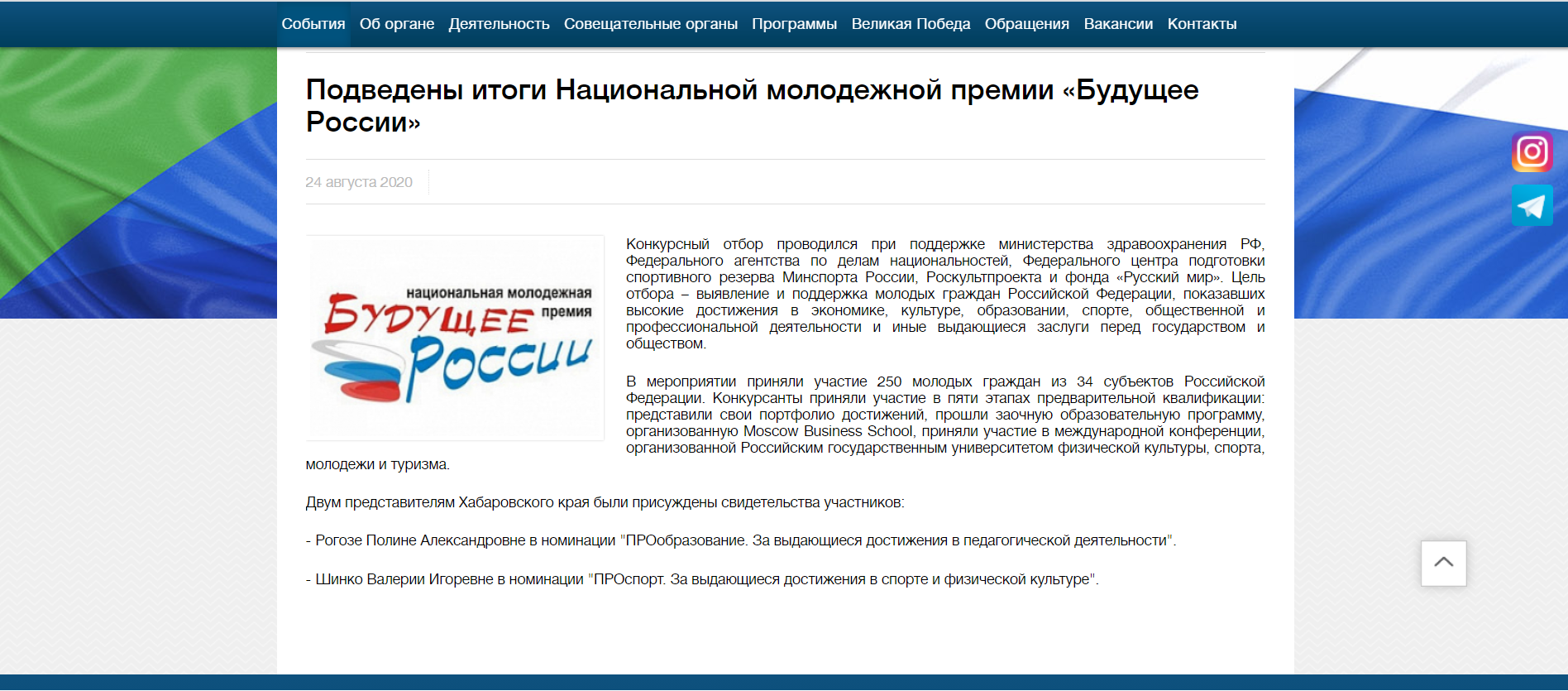 Конкурс педагогического мастерства им. А.С. Макаренко - победитель на уровне субъекта Федерации, 2019 года;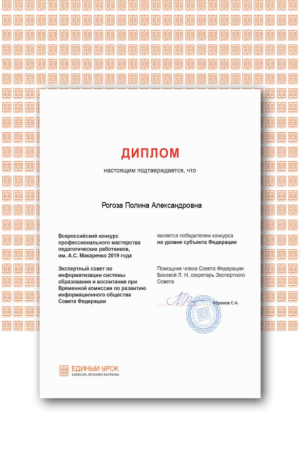 Конкурс  им. А.С. Макаренко на уровне Федерации- 2019 год;Диплом победителя конкурса на уровне Федерации.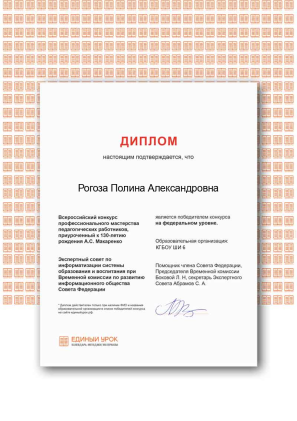 Лауреат краевого объединенного конкурса «Учитель года Хабаровского края-2017»;Всероссийское тестирование «ТоталТест февраль 2017»- диплом победителя II степени;Лауреат Всероссийского конкурса «Педагогический дебют-2016»;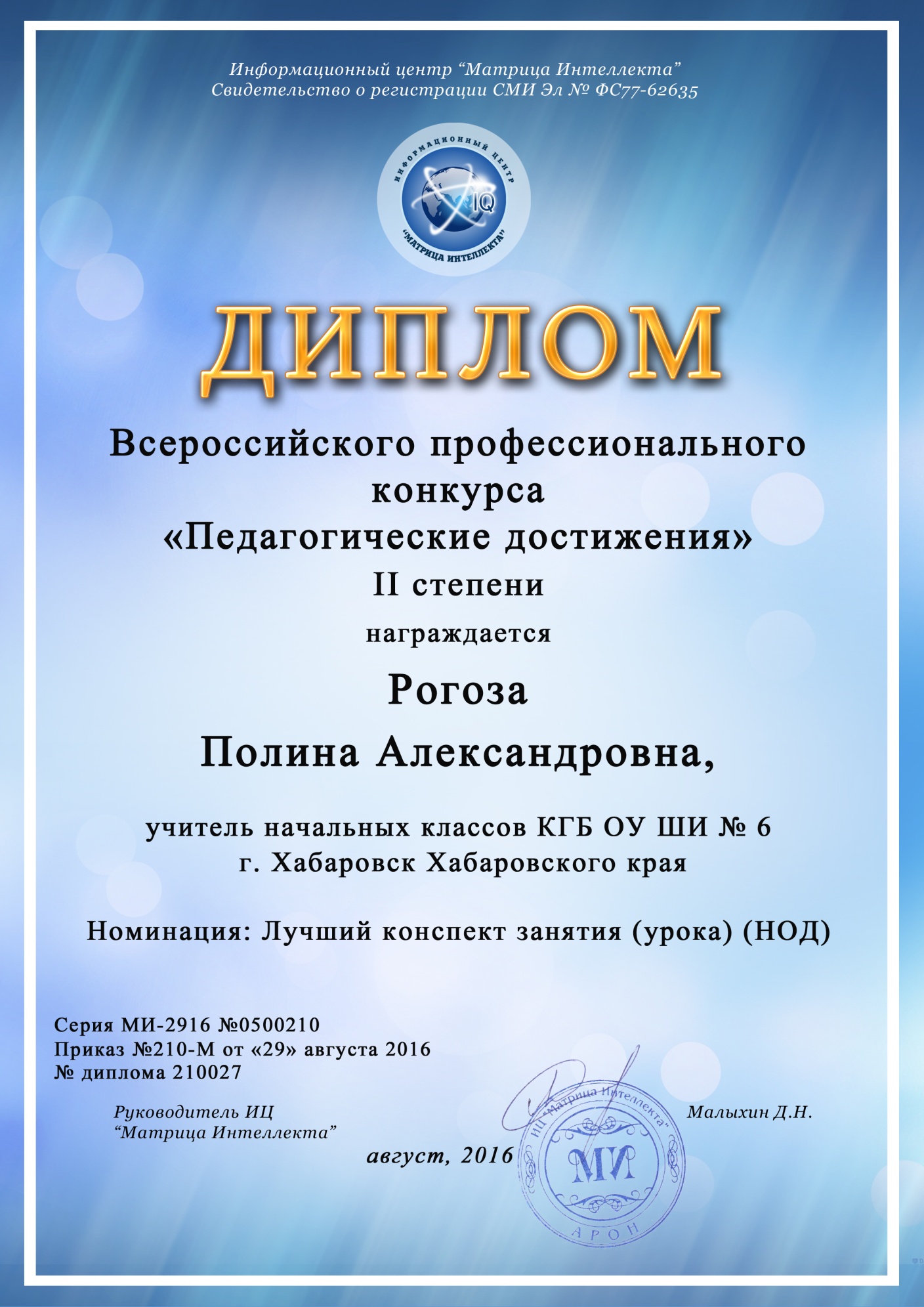 Всероссийский профессиональный конкурс «Педагогические достижения»- диплом II степени;Участник мобильной академии для учителя и библиотекаря «Педагогический транссиб: от Москвы до берегов Амура» в рамках Всероссийского проекта «В помощь учителям»- 2016 год;Всероссийский конкурс «Основы специальной (коррекционной) педагогики»- диплом (2 место).Участник конкурса «Лучший волонтёр «Абилимпикс» - 2020 Хабаровского края»;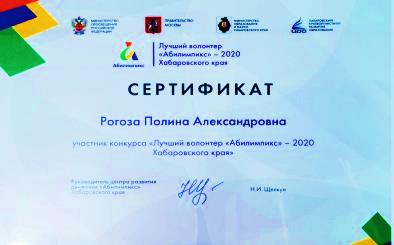 I Всероссийский форум классных руководителей (очное участие г. Москва) - сертификат очного участия.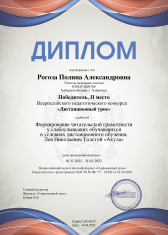 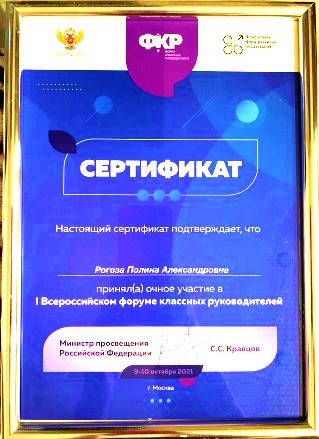 Всероссийский педагогический конкурс «Дистанционный урок»- победитель, 2 место, 2022 год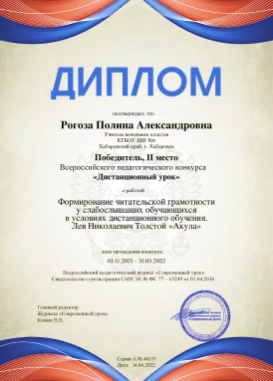 Публикация во всероссийском издании СМИ «ПЕДРАЗВИТИЕ»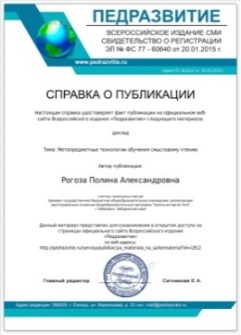 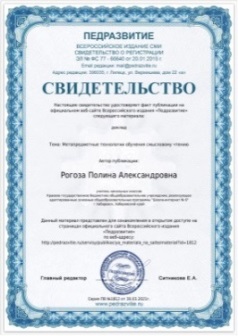 Участник социально значимого самоисследования уровня информированности и характера субъектного отношения педагогов образовательных организаций в области формирования здорового и безопасного образа жизни обучающихся;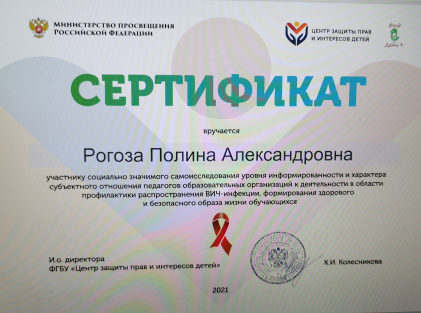 Грамота КГБОУ ШИ 6 в 2022 году;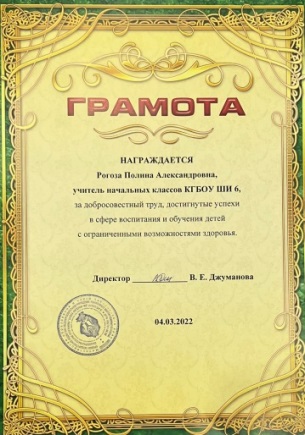 